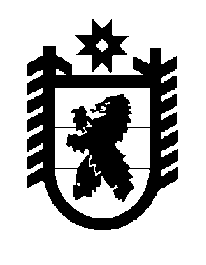 Российская Федерация Республика Карелия    ПРАВИТЕЛЬСТВО РЕСПУБЛИКИ КАРЕЛИЯРАСПОРЯЖЕНИЕот  25 марта 2019 года № 217р-Пг. Петрозаводск 	В соответствии со статьей 12 Закона Республики Карелия 
от 21 декабря 2018 года № 2337-ЗРК «О бюджете Республики Карелия 
на 2019 год и на плановый период 2020 и 2021 годов», постановлением Правительства Республики Карелия от 27 марта 2008 года № 75-П 
«Об утверждении порядка предоставления из бюджета Республики Карелия бюджетам муниципальных образований в Республике Карелия  бюджетных кредитов для покрытия временных кассовых разрывов, возникающих при исполнении указанных бюджетов, для частичного покрытия дефицитов местных бюджетов, для осуществления мероприятий, связанных 
с ликвидацией последствий стихийных бедствий и других чрезвычайных ситуаций, а также использования и возврата предоставленных бюджетных кредитов» предоставить в 2019 году бюджетный кредит бюджету Пряжинского национального муниципального района для 
частичного покрытия дефицита местного бюджета в размере 
21 800 000 (двадцать один миллион восемьсот тысяч) рублей со сроком возврата до 15 декабря 2021 года.
           Глава Республики Карелия                                                              А.О. Парфенчиков